A – LÝ THUYẾT:Chương 3: Đại cương Hóa học hữu cơ:Hợp chất hữu cơ: khái niệm, đặc điểm chung, phân loại hợp chất hữu cơ.Một số nhóm chức cơ bản, phổ IR xác định nhóm chức.Các phương pháp tách biệt và tinh chế hợp chất hữu cơ: chưng cất, kết tinh, chiết, sắc kí cột.Các loại công thức biểu diễn hợp chất hữu cơ: công thức đơn giản nhất, công thức phân tử, công thức cấu tạo. Phổ MS xác định phân tử khối hợp chất hữu cơ.Thuyết cấu tạo hóa học, đồng đẳng, đồng phân.Chương 4: Hydrocarbon:Alkane, Alkene, alkyne và các hydrocarbon không no, Arene.Công thức tổng quát, đặc điểm cấu tạo.Danh pháp, đồng phân.Tính chất vật lí.Tính chất hóa học.Điều chế các chất quan trọng.Ứng dụng.Ảnh hưởng của các hydrocarbon đến môi trường. Chương 5: Dẫn xuất halogen - ancohol - phenolKhái niệm, Công thức tổng quát, danh pháp, đặc điểm cấu tạo.Tính chất vật lí.Tính chất hóa học.Điều chế các chất quan trọng.Ứng dụng.Ảnh hưởng của các dẫn xuất halogen, ancohol, phenol với sức khỏe và môi trường. Chương 6: Hợp chất carbonyl – carboxylic acidKhái niệm, Công thức tổng quát, danh pháp, đặc điểm cấu tạo.Tính chất vật lí.Tính chất hóa học.Điều chế các chất quan trọng.Ứng dụng.B – BÀI TẬPI – PHẦN TRẮC NGHIỆM:ĐẠI CƯƠNG HÓA HỌC HỮU CƠCâu 1: Hydrocarbon chứa nguyên tố nào?	A. Hydrogen.		B. Carbon.		C. Carbon và hydrogen.		D. Carbon, hydrogen và oxygen.Câu 2: Chất nào dưới đây không phải là chất hữu cơ?	A. Tinh bột.	B. Nước.	C. Cellulose	D. Dầu ăn.Câu 3: Chất nào dưới đây là dẫn xuất của hydrocarbon?	A. C2H5CHO.	B. CH4.	C. C2H6.	D. C10H8.Câu 4: Các hydrocarbon bị đốt cháy hoàn toàn sinh ra sản phẩm 	A. CO2 và H2O.	B. C và H2O.	C. CO và H2O.	D. CO2 và H2.Câu 5: Cho các chất: CH3Cl, C2H5OH, C3H4, C6H12O6, C6H6. Có bao nhiêu chất thuộc loại dẫn xuất của hydrocarbon?	A. 1.	B. 2.	C. 3.	D. 4.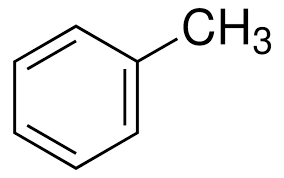 Câu 6: Cho các hydrocarbon: CH4, CH2=CH2, CH3-CH3, CH3-CH2-CH3, 		Có bao nhiêu hydrocarbon thơm?	A. 1.	B. 3.	C. 2.	D. 4.Câu 7: Cho các chất: C2H5OH, CH3OCH3, CH3CHO, CH3COOH, CH3COCH3, C3H5(OH)3. Có bao nhiêu chất thuộc loại aldehyde?	A. 2.	B. 1.	C. 3.	D. 4.Câu 8: Cho các hợp chất hữu cơ: 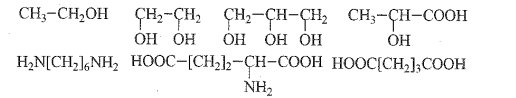 Có bao nhiêu hợp chất thuộc loại tạp chức?	A. 1.	B. 4.	C. 2.	D. 3.Câu 9: Hợp chất hữu cơ X có phổ hồng ngoại như sau: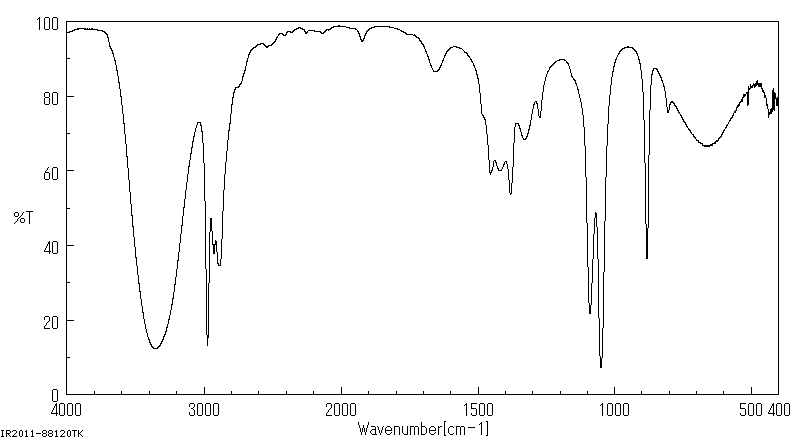 Chất X là	A. CH3-C-CH3.	B. CH3-CH2-OH.	C. CH3-C-OH.	D. CH3-C-H                         O                                                                         O                                     OCâu 10: Hợp chất hữu cơ X có công thức đơn giản nhất là CH2. Chất nào dưới đây có thể là X?	A. C2H6.	B. C4H4.	C. C3H4.	D. C4H8.Câu 11: Hợp chất hữu cơ X có công thức đơn giản nhất là CH2O. Cứ 1 lít hơi của X (ở đkc) có khối lượng khoảng 1,21 gam. Số nguyên tử O trong phân tử X là	A. 1.	B. 2.	C. 3.	D. 4.Câu 12: Hydrocarbon Z có 85,71%C. Tỉ khối của Z so với không khí bằng 2,413. Số nguyên tử H trong Z là	A. 12.	B. 10.	C. 8.	D. 6.Câu 13: Hợp chất hữu cơ X có 60%C, 13,33%H, còn lại là O. Phổ khối lượng của X như sau: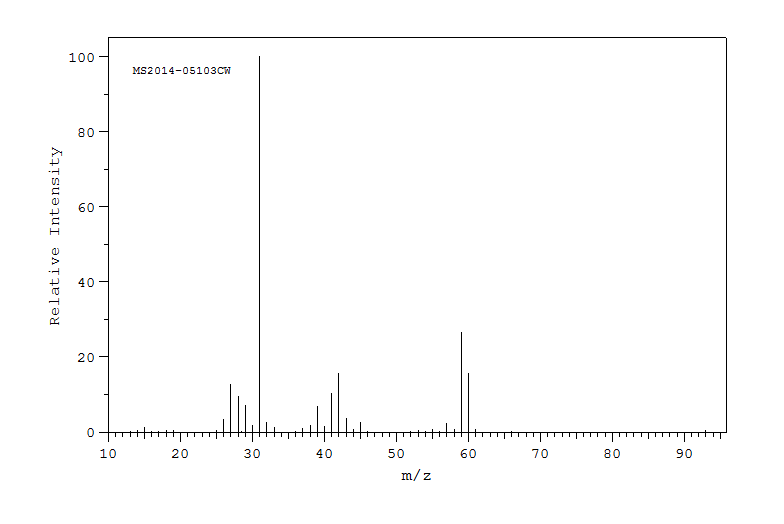 Biết mảnh ion phân tử X+ tương ứng với vạch tín hiệu có giá trị m/z lớn nhất. Công thức phân tử của X là	A. CH2O.	B. C3H6O3.	C. C2H4O2.	D. C3H8O.Câu 14: Hai chất nào dưới đây là đồng đẳng?	A. CH3-CH3 và CH3-CH2-CH3.	B. HCOOCH3 và CH3COOH.	C. CH3-CH3 và CH2=CH2.	D. CH2=CH-CH=CH2 và CH2=CH-CH3.Câu 15: Hai chất nào dưới đây là đồng phân?	A. CH2=CH2 và CH≡CH.	B. CH3-C≡C-CH3 và CH≡C-CH2-CH3.	C. CH4 và CH3-CH3.		D. CH3Cl và CH3-CH2Cl.Câu 16: Hợp chất hữu cơ X có công thức cấu tạo như sau: 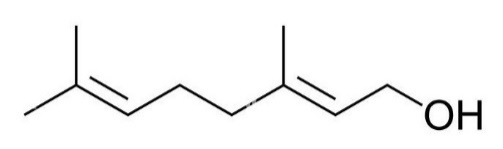 X chứa nhóm chức nào?	A. ketone.	B. alcohol.	C. aldehyde.	D. carboxylic acid.Câu 17: Chưng cất là phương pháp tách chất dựa vào sự khác nhau về	A. nhiệt độ sôi.	B. độ tan.	C. màu sắc.	D. tính chất hóa học.Câu 18: Khi sản xuất đường saccarose, người ta sẽ nghiền mía lấy nước mía. Nước mía sau khi trải qua công đoạn khử bỏ tạp chất, khử màu, sẽ thu được nước mía sạch. Cuối cùng, để tách đường saccarose ra khỏi nước mía người ta sử dụng phương pháp tách biệt chất hữu cơ nào sau đây?	A. Phương pháp chiết.	B. Phương pháp chưng cất.	C. Phương pháp kết tinh.	D. Phương pháp sắc kí cột.Câu 19: Cho các phát biểu sau:	(a) Hợp chất hữu cơ nhất thiết phải chứa C và H.	(b) Cấu tạo hóa học khác nhau tạo ra các chất khác nhau.	(c) Trong phân tử hợp chất hữu cơ, C luôn có hóa trị 4.	(d) Trong phân tử hợp chất hữu cơ, nguyên tử C chỉ có thể liên kết với nguyên tử nguyên tố khác.	(e) Các hợp chất hữu cơ có cùng công thức phân tử thì có tính chất hóa học giống nhau.	Số phát biểu đúng là	A. 1.	B. 3.	C. 4.	D. 2.Câu 20: Hợp chất hữu cơ X chứa ba nguyên tố C, H và N. Đốt cháy hoàn toàn 2,25 gam X, thu được N2,  2,479 lít CO2 (ở đkc) và 3,15 gam H2O. Biết phổ khối lượng của X như sau, trong phổ MS, mảnh ion phân tử X+ (có cường độ tương đối rất nhỏ) ứng với vạch tín hiệu có giá trị m/z lớn nhất.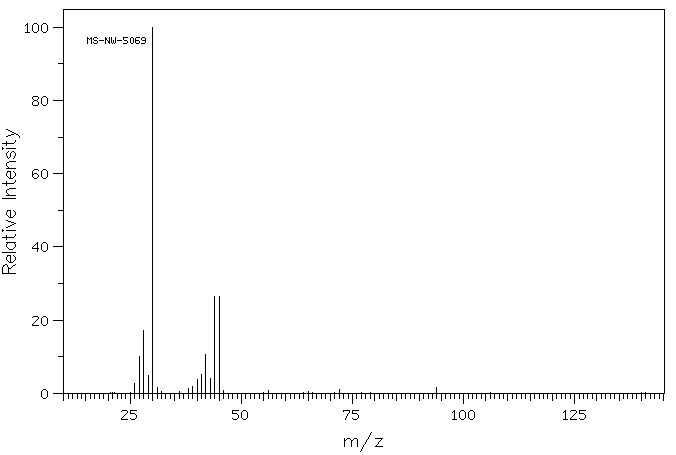 Phát biểu nào đúng?	A. Phân tử X có tất cả 10 nguyên tử.	B. X chứa 2 nguyên tử N.	C. Công thức đơn giản nhất của X là CH2N2.	D. Phần trăm khối lượng C trong X là 61%.ALKANECâu 1: Công thức tổng quát của alkane là 	A. CnH2n+2 (n ≥ 1).		B. CnH2n (n ≥ 2).	C. CnH2n-2 (n ≥ 2).		D. CnH2n-2 (n ≥ 3).Câu 2: Chất nào dưới đây không phải là alkane?	A. CH4.	B. C2H4.	C. C2H6.	D. C4H10.Câu 3: Cho các hydrocarbon: CH4, C3H6, C2H2, C4H10, C10H20, C20H42. Có bao nhiêu chất thuộc loại alkane?	A. 3.	B. 2.	C. 1.	D. 4.Câu 4: Công thức cấu tạo thu gọn của butane là	A. CH3-CH2-CH2-CH3.	B. CH3-CH2-CH3.	C. CH3-CH3.		D. CH3-CH-CH3.                                                                                                  CH3Câu 5: Alkane X có công thức cấu tạo thu gọn: CH3-(CH2)4-CH3. Tên gọi của X là	A. hexane.	B. pentane.	C. butane.	D. octane.Câu 6: Thành phần chính của khí thiên nhiên là	A. methane.	B. ethane.	C. propane.	D. butane.Câu 7: Cho các alkane: (a) ethane, (b) butane, (c) hexane, (d) propane. Dãy xếp theo chiều tăng nhiệt độ sôi là:	A. a, d, b, c.	B. a, b, c, d.	C. a, b, d, c.	D. d, a, b, c.Câu 8: Alkane X có công thức phân tử C5H12. Số công thức cấu tạo của X là	A. 1.	B. 2.	C. 3.	D. 4.Câu 9: Alkane Y có phần trăm khối lượng C bằng 83,72%. Số công thức cấu tạo của Y là	A. 2.	B. 3.	C. 4.	D. 5.Câu 10: Cho alkane X tác dụng với Cl2 (tỉ lệ số mol 1:1 có chiếu sáng) thu được C2H5Cl. X là	A. methane.	B. propane.	C. butane.	D. ethane.Câu 11: Khi cho methane tác dụng với Cl2 theo tỉ lệ số mol 1:3 (khi chiếu sáng) thu được	A. CH3Cl.	B. CH2Cl2.	C. CHCl3.	D. CCl4.Câu 12: Cho butane tác dụng với Cl2 (tỉ lệ số mol 1:1 khi chiếu sáng) thu được tối đa bao nhiêu dẫn xuất chlorine?	A. 2.	B. 1.	C. 4.	D. 3.Câu 13: Alkane X tác dụng với Cl2 (tỉ lệ số mol 1:1 khi chiếu sáng) thu được tối đa 1 dẫn xuất monochlorine. X là	A. butane.	B. 2-methylpropane.	C. pentane.	D. 2,2-dimethylpropane.Câu 14: Cracking hexane thu được hỗn hợp 2 hydrocarbon X và Y có số nguyên tử C bằng nhau. Biết MX > MY. Công thức phân tử của X là	A. C3H8.	B. C3H6.	C. C2H6.	D. C2H4.Câu 15: Khi reforming heptane thu được khí H2 và hydrocarbon X. Công thức cấu tạo của X là	A. 		B. 	C. 		D. Câu 16: Nhỏ 1 mL nước bromine vào 1 mL hexane trong ống nghiệm, lắc đều và đặt vào cốc nước ấm khoảng 50oC. Sau vài phút, hiện tượng quan sát được là	A. trong ống nghiệm thu được chất lỏng đồng nhất không màu.	B. nước bromine mất màu nâu đỏ.	C. trong ống nghiệm thu được chất lỏng đồng nhất màu nâu đỏ.	D. xuất hiện kết tủa.Câu 17: Để hạn chế ô nhiễm không khí do khí thải của các phương tiện giao thông sinh ra hàng ngày, biện pháp nào dưới đây sai?	A. Hạn chế sử dụng xăng pha cồn như xăng E5, E10 vì cồn khi cháy gây ô nhiễm môi trường.	B. Chuyển dần sang dùng các phương tiện giao thông chạy bằng điện. 	C. Sử dụng nhiên liệu sạch, đạt chuẩn.	D. Sử dụng tiết kiệm nhiên liệu tránh lãng phí.Câu 18: Cho các phát biểu sau:	(a) Phân tử alkane có thể chứa các liên kết đơn C-C, C-H, C-O.	(b) Ở nhiệt độ thường, các alkane khá trơ về mặt hóa học.	(c) Trong phân tử CH4, 4 liên kết C-H hướng về 4 đỉnh của hình vuông.	(d) Thành phần của gas hóa lỏng LPG là C3H8 và C4H10.	(e) Thành phần chính của khí thiên nhiên là CH4.	(f) Khi đốt cháy hoàn toàn alkane, thu được số mol CO2 bằng số mol H2O.	Số phát biểu đúng là	A. 3.	B. 2.	C. 4.	D. 5.Câu 19: Khi đốt cháy hoàn toàn alkane X thì: nX + nO2 = 0,9(nCO2 + nH2O). Công thức của X là	A. C3H8.	B. CH4.	C. C5H12.	D. C2H6.Câu 20: Đốt cháy hoàn toàn 0,86 gam một alkane Y thu được 1,487 lít CO2 (đkc). Công thức của Y là	A. C3H8.	B. C7H16.	C. C5H12.	D. C6H14.HYDROCARBON KHÔNG NOCâu 1: Công thức chung của các alkene là	A. CnH2n (n ≥ 2).	B. CnH2n (n ≥ 3).	C. CnH2n+2 (n ≥ 1).	D. CnH2n-2 (n ≥ 2).Câu 2: Chất nào dưới đây thuộc loại alkene ?	A. C2H6.	B. CH4.	C. C3H6.	D. C3H8.Câu 3: Tên gọi của alkene CH2=CH-CH3 là	A. but-1-ene.	B. propane.	C. butane.	D. propen.Câu 4: Công thức cấu tạo thu gọn của ethylene là	A. CH2=CH-CH3.	B. CH3-CH3.	C. CH2=CH2.	D. CH2=C=CH2.Câu 5: Alkene X có công thức phân tử C5H10. Số công thức cấu tạo thu gọn của X là	A. 6.	B. 5.	C. 3.	D. 4.Câu 6: Alkene nào dưới đây có đồng phân hình học ?	A. Ethylene.	B. Propen.	C. But-1-ene.	D. Pent-2-ene.Câu 7: Cho alkene                                  tác dụng với H2 có xúc tác, thu được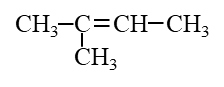 	A. butane.	B. isopentane.	C. isobutane.	D. pentane.Câu 8: Trùng hợp chất nào thu được PE?	A. Propene.	B. Etane.	C. But-1-ene.	D. Ethylene.Câu 9: Cho but-1-ene tác dụng với HCl thu được sản phẩm chính là	A. 1-clorobutane.	B. 2-clorobutane.	C. 1,2-diclorobutane.	D. 2,3-diclorobutane.Câu 10: Cho propen tác dụng với dung dịch KMnO4 thu được sản phẩm hữu cơ là	A. CH3-CH-CH2.		B. CH2-CH2-CH2.	             OH  OH		     OH           OH	C. CH3-CH2-CH2-OH.	D. CH3-CH-CH3.			             OHCâu 11: Công thức chung của các alkyne là	A. CnH2n (n ≥ 2).	B. CnH2n (n ≥ 3).	C. CnH2n-2 (n ≥ 1).	D. CnH2n-2 (n ≥ 2).Câu 12: Công thức cấu tạo thu gọn của propyne là	A. CHC-CH3.	B. CH3-CH2-CH3.	C. CHCH.                 D. CH2=C=CH2.Câu 13: Cho đất đèn CaC2 tác dụng với nước thu được Ca(OH)2 và giải phóng khí	A. acetylene.	B. ethylene.	C. propyne.	D. methane.Câu 14: Alkyne X có công thức phân tử C5H8. Số công thức cấu tạo thu gọn của X là	A. 1.	B. 5.	C. 3.	D. 4.Câu 15: Alkyne X tác dụng với H2 dư có Ni xúc tác, thu được CH3-CH2-CH3. Tên gọi của X là	A. propene.	B. propyne.	C. acetylene.	D. propane.Câu 16: Cho acetylene tác dụng với H2O (có xúc tác HgSO4/H2SO4) thu được	A. CH3CHO.	B. C2H5OH.	C. CH3OH.	D. CH3COOH.Câu 17: Chất tác dụng với dung dịch AgNO3 trong NH3 tạo ra kết tủa là	A. CH2=CH2.	B. CH3-CH3.	C. CH≡C-CH3.	D. CH3-C≡C-CH3.Câu 18: Cho sơ đồ: Tên gọi của Y là	A. ethyl chloride.		B. 1,2-dichloroethane.		C. vinyl chloride.		D. 1,2-dichloetene.Câu 19: Chất nào dưới đây không tác dụng với H2 ?	A. CH≡CH.		B. CH3-CH=CH2.		C. CH2=CH-CH=CH2.	D. CH3-CH3.Câu 20: Hai chất tác dụng với H2 dư (có Ni xúc tác) đều thu được butane là	A. CH2=CH-CH=CH2 và CH≡C-CH2-CH3.	B. CH2=CH-CH2-CH3 và CH2=C(CH3)CH3.	C. CH3-C≡C-CH3 và CH3-CH=CH2.	D. CH2=CH-CH3 và CH≡C-CH≡CH.Câu 21: Hai chất đều tác dụng với dung dịch bromine là	A. ethylene và acetylene.	B. methane và acetylene.		C. ethylene và ethane.		D. acetylene và ethane.Câu 22: Chất nào dưới đây tác dụng với H2 (dư, Ni xúc tác) theo tỉ lệ số mol 1:3?	A. CH≡CH.	B. CH≡C-C≡CH.	C. CH≡C-CH=CH2.	D. CH2=CH2.Câu 23: Chất X tác dụng với dung dịch AgNO3/NH3 theo tỉ lệ số mol nX : nAgNO3 = 1 : 2. Trong các chất sau: CH≡CH, CH≡C-CH3, CH≡C-C≡CH, CH2=CH-C≡CH, CH2=CH-CH=CH2, có bao nhiêu chất có thể là X?	A. 1.	B. 2.	C. 3.	D. 4.Câu 24: Phát biểu nào sai?	A. Alkene và alkane đều là hydrocarbon no.	B. Các alkene, alkyne đều tác dụng với H2 (có Ni xúc tác).	C. Phân tử alkene có 1 liên kết π, phân tử alkyne có 2 liên kết π.	D. Alkene và alkyne đều tác dụng với dung dịch bromine.Câu 25: Phát biểu nào đúng?	A. Ethylene là alkyne có phân tử khối nhỏ nhất.	B. Công thức chung của alkene là CnH2n với n ≥ 3.	C. Cứ 1 mol alkyne tác dụng tối đa với 2 mol H2 (có Ni xúc tác).	D. Các alkene đều có đồng phân hình học. Câu 26: Cứ 4,2 gam một alkene X thì tác dụng vừa đủ với dung dịch chứa 24 gam Br2. X là	A. ethylene.	B. but-1-ene.	C. pent-1-ene.	D. propene.Câu 27: Để hydrogen hóa hoàn toàn 5,6 gam một alkene Y cần dùng vừa đủ 0,1 mol H2. Biết Y tác dụng với HBr thu được 1 sản phẩm duy nhất. Y là	A. propene.	B. but-1-ene.	C. ethylene.	D. but-2-ene.Câu 28: Đốt cháy hoàn toàn một alkyne X thu được 7,44 lít CO2 (ở đkc) và 3,6 gam H2O. Công thức phân tử của X là	A. C3H4.	B. C2H2.	C. C5H8.	D. C4H6.Câu 29: Hỗn hợp X gồm ethylene và H2. Tỉ khối của X so với H2 bằng 8,8. Nung X với chất xúc tác Ni, sau phản ứng thu được hỗn hợp khí Y có tỉ khối so với H2 bằng 9,2. Hiệu suất phản ứng là	A. 11,45%.	B. 7,25%.	C. 14,25%.	D. 10,87%.Câu 30: Hỗn hợp X gồm ethane, ethylene và acetylene. Tỉ khối của X so với H2 bằng 13,5. Cứ 1,62 gam X thì tác dụng vừa đủ với dung dịch chứa m gam Br2. Giá trị của m là	A. 19,2.	B. 12,0.	C. 14,4.	D. 16,0.ARENECâu 1: Công thức chung của benzene và alkyl benzene là	A. CnH2n-6 (n ≥ 6).	B. CnH2n-6 (n ≥ 8).	C. CnH2n-8 (n ≥ 6).	D. CnH2n-8 (n ≥ 8).Câu 2: Chất nào dưới đây thuộc loại hydrocarbon thơm?	A. Methane.	B. Acetylene.	C. Toluene.	D. Butane.Câu 3: Chất nào dưới đây trong phân tử không có vòng benzene?	A. Benzen.	B. Acetylene	C. Toluen.	D. Stiren.Câu 4: Alkyl benzene X có phần trăm khối lượng C bằng 91,3%. Công thức phân tử của X là	A. C10H14.	B. C9H12.	C. C7H8.	D. C8H10.Câu 5: Có bao nhiêu hydrocarbon thơm ứng với công thức phân tử C8H10?	A. 1.	B. 3.	C. 4.	D. 2.Câu 6: Chất nào dưới đây không tác dụng với benzene?	A. HCl.	B. H2.	C. Br2.	D. O2.Câu 7: Benzene tác dụng với Br2 nguyên chất khi có xúc tác FeBr3, thu được sản phẩm hữu cơ là	A. 1,2-dibromobenzene.	B. bromobenzene.	C. 1,3,5-tribromobenzene.	D. 1,2,3,4,5,6-hexabromobenzene.Câu 8: Cho benzene tác dụng với HNO3 đặc (khi có xúc tác H2SO4 đặc ở nhiệt độ dưới 50oC) thu được hợp chất hữu cơ X. Phát biểu nào dưới đây sai?	A. X là nitrobenzene.		B. X là chất lỏng màu vàng.	C. X tan nhiều trong nước.	D. X rất độc.Câu 9: Toluene tác dụng với dung dịch HNO3 đặc (có H2SO4 đặc xúc tác), thu được sản phẩm chính là	A. o-nitrotoluene và p-nitrotoluene.	B. o-nitrotoluene và m-nitrotoluene.	C. p-nitrotoluene và m-nitrotoluene.	D. m-nitrotoluene.Câu 10: Cho benzene tác dụng với Cl2 dư (khi chiếu sáng) thu được hợp chất hữu cơ X rất độc, trước kia được sử dụng làm thuốc trừ sâu. Phân tử khối của X là	A. 220.	B. 149.	C. 291.	D. 250.Câu 11: Cứ 1 mol chất nào dưới đây có thể tác dụng với tối đa 4 mol H2 (có Ni xúc tác)?	A. Benzene.	B. Toluene.	C. Acetylene.	D. Styrene.Câu 12: Phát biểu nào đúng?	A. Benzene là chất khí ở điều kiện thường.	B. Toluene tan nhiều trong nước.	C. Ethyl benzene và o-xilene là đồng phân của nhau.	D. Đốt cháy hoàn toàn benzene thu được số mol CO2 nhỏ hơn số mol H2O.Câu 13: Một số chất gây ô nhiễm môi trường như benzene, toluene có trong khí thải đốt cháy xăng dầu. Để giảm thiểu nguyên nhân gây ô nhiễm này cần	A. hạn chế sử dụng nhiên liệu hóa thạch.	B. thay xăng dầu hoàn toàn bằng khí gas.	C. cấm sử dụng xe cá nhân.	D. cấm sử dụng xăng dầu. Câu 14: Đốt cháy hoàn toàn 4,6 gam một alkyl benzene X, thu được 3,6 gam H2O. Công thức phân tử của X là	A. C7H8.	B. C8H10.	C. C9H12.	D. C8H8.Câu 15: Đốt cháy hoàn toàn một hydrocarbon thơm X có công thức CnH8, thấy mối quan hệ số mol các chất như sau: . Biết X tác dụng với AgNO3 trong dung dịch NH3 thu được kết tủa. Số công thức cấu tạo của X thỏa mãn là	A. 2.	B. 3.	C. 1.	D. 4.DẪN XUẤT HALOGENCâu 1. Công thức phân tử C2H2Cl2 có mấy đồng phân?	A. 4	B. 3	C. 2	D. 1Câu 2. Số đồng phân dẫn xuất halogen bậc I mạch hở có công thức phân tử C5H11Cl là?		A. 1	B. 2	C. 3	D. 4Câu 3. Đâu không phải là tên gọi theo danh pháp gốc – chức.	A. methyl chloride		B. vinyl bromide     	C. 1,3-dibromobenzene 	D. methyl iodideCâu 4. Hợp chất CH3CH(Cl)CH3 là dẫn xuất halogen bậc mấy?	A. 4	B.  3 	C. 2	D. 1Câu 5. Hai loại phản ứng hóa học quan trọng của dẫn xuất halogen là phản ứng nào?	A. Phản ứng thế mạch carbon và phản ứng cộng hydrogen halide. 	B. Phản ứng thế mạch carbon và phản ứng tách hydrogen halide.	C. Phản ứng thế mạch carbon và phản ứng thế nguyên tử halogen.	D. Phản ứng thế nguyên tử halogen và phản ứng tách hydrogen halide. Câu 6. Sản phẩm chính của phản ứng tách HBr của CH3CH(CH3)CHBrCH3 là:	A. 2-methylbut-2-ene		B. 3-methylbut-2-ene 	C. 3-methyl-but-1-ene		D. 2-methylbut-1-eneCâu 7. Phản ứng thế nguyên tử halogen bằng nhóm -OH còn được gọi là	A. Phản ứng tách hydrogen halide	B. Phản ứng cộng hydroxy	C. Phản ứng thủy phân		D. Phản ứng tách hydroxy.Câu 8. Chọn phát biểu sai về ứng dụng của dẫn xuất halogen:	A. Ống nhựa được làm từ PVC 	B. CHCl3 được sử dụng làm thuốc trừ sâu.	C. Đồ lặn được chế tạo từ cao su chloroprene	D. Chảo chống dính phủ teflonCâu 9. Trong quá trình sản xuất 2,4-D và 2,4,5-T từ phenol luôn sinh ra một lượng chất nào có thể gây ung thư, quái thai,… cho con người?	A. Chloroprene	B. CFC	C. Dioxin	D. HalothaneCâu 10. Hiện nay, hợp chất được dùng trong công nghệ làm lạnh để bảo vệ tầng ozone là?	A. CFC   	B. CHCl3        	C. DDT	D. HFCALCOHOL - PHENOLCâu 1. Alcohol là những hợp chất hữu cơ:	A. Trong phân tử có nhóm hydroxy liên kết trực tiếp với nguyên tử carbon no.	B. Trong phân tử có nhóm hydroxy liên kết trực tiếp với nguyên tử hydrogen.	C. Trong phân tử có halogen liên kết trực tiếp với nguyên tử hydrogen.	D. Trong phân tử có halogen liên kết trực tiếp với nguyên tử carbon.Câu 2. Có thể phân loại alcohol theo các cách:	A. Gốc hydrocarbon, vị trí nhóm hydroxy, bậc alcohol.	B. Gốc hydrocarbon, số lượng nhóm hydroxy, bậc alcohol.	C. Mạch carbon, vị trí nhóm hydroxy, số lượng nhóm hydroxy. 	D. Mạch carbon, gốc hydrocarbon, bậc alcohol.Câu 3. Công thức chung của alcoholno, đơn chức, mạch hở là:	A. CnH2n-3OH    	B. CnH2n+2OH       	C. CnH2n-1OH            	D. CnH2n+1OHCâu 4. Phenol là những hợp chất hữu cơ:	A. Có một hay nhiều nhóm hydroxy liên kết trực tiếp với nguyên tử carbon của vòng benzene.	B. Có một hay nhiều nhóm hydroxy liên kết với nhóm thế của vòng benzene	C. Có một hay nhiều nhóm alkyl liên kết với nhóm thế của vòng benzene	D. Có một hay nhiều nhóm alkyl liên kết trực tiếp với nguyên tử carbon của vòng benzeneCâu 5. Công thức cấu tạo thu gọn của phenol là:	A. C6H4(OH)2    	B. C6H5CH2OH       	C. C6H11OH            	D. C6H5OHCâu 6. Tên thông thường của chất sau là: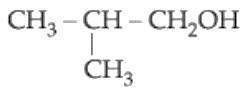 	A. Isobutyl alcohol.		B. 2-methylpropan-1-ol	C. 2-methylpropan-3-ol	D. Butyl alcohol.Câu 7. Chọn phát biểu đúng về tính chất vật lý của alcohol.	A. Khối lượng riêng tăng dần khi phân tử khối giảm.	B. Nhiệt độ sôi cao hơn các hydrocarbon có phân tử khối tương đương.  	C. Các alcohol chứa từ 1 đến 4 nguyên tử carbon trong phân tử tan vô hạn trong nước.	D. Khi số nguyên tử carbon tăng thì độ tan của alcohol trong nước tăng.Câu 8. Chọn phát biểu sai về tính chất vật lí của phenol:	A. Nhiệt độ sôi thấp hơn các aryl halide có phân tử khối tương đương.	B. Tan ít trong nước lạnh.	C. Là chất rắn, không màu ở điều kiện thường.		D. Dễ bị chảy rữa khi để trong không khí.Câu 9. Phản ứng nào của alcohol xảy ra sẽ giải phóng khí hydrogen?	A. Phản ứng thế nhóm -OH 		B. Phản ứng tách nước.	C. Phản ứng oxi hóa.		D. Phản ứng thế nguyên tử hydrogen trong nhóm -OHCâu 10. Alcohol nào sau đây không bị oxi hóa bởi CuO?	A. 2-methylpropan-2-ol	B. Propan-2-ol	C. Ethyl alcohol		D. Isobutyl alcoholCâu 11. Các alcohol có phản ứng hòa tan copper(II) hydroxide có đặc điểm:	A. Có 3 nhóm hydroxy trở lên.	B. Có 2 nhóm hydroxy liền kề.	C. Có 2 nhóm hydroxy trở lên.	D. Có liên kết đôi và nhóm hydroxy Câu 12. Chất nào sau đây không hòa tan copper(II) hydroxide?	A. Glycerol	B. Propane-1,3-diol	C. Ethylene glycol	D. Butane-1,2-diol Câu 13. Do nhóm -OH liên kết trực tiếp với vòng benzene dẫn đến:	A. Giảm mật độ electron trong vòng benzene.	B. Vòng benzene trở thành nhóm đẩy electron.	C. Tăng sự phân cực của liên kết O-H	D. Tăng mật độ electron ở nguyên tử oxygen.Câu 14. Phenol thể hiện tính:	A. Acid mạnh.	B. Acid yếu.	C. Base yếu.	D. Base mạnh.Câu 15. Nhỏ nước bromine vào dung dịch phenol sẽ có hiện tượng gì?	A. Không có hiện tượng.		B. Làm mất màu nước bromine.	C. Có khí bay lên.			D. Xuất hiện kết tủa trắng.Câu 16. Rượu giả được pha chế từ cồn công nghiệp có chứa một lượng nhỏ chất gì?	A. Ethyl alcohol. 	B. Methanol.	C. Propanol.	D. Glycerol.Câu 17. Ứng dụng nào sau đây không phải của ethanol:	A. Chất khử trùng trong y tế.	B. Bào chế nhiều loại thuốc ở dạng lỏng.	C. Chất giữ ẩm trong mĩ phẩm.	D. Dung môi pha chế nước hoa.Câu 18. Chọn phát biểu sai:	A. Ethanol được dùng làm nhiên liệu cho đèn cồn.	B. Methanol có nhiều trong đồ uống có cồn.		C. Glycerol làm chất giữ ẩm, chất chống lão hóa trong mĩ phẩm.	D. Ethylene glycol dùng làm chất chống đông trong động cơ ô tô ở nơi có nhiệt độ khí quyển thấp.Câu 19. Vì sao rượu bia là nguyên nhân hàng đầu gây ra tai nạn giao thông?	A. Ethanol tác động đến hệ thần kinh và đặc biệt là não, làm phản ứng cơ thể chậm đi.	B. Methanol chuyển hóa thành formic acid gây độc cho gan, thận.	C. Glycerol gây tổn thương não bộ và có thể dẫn đến tử vong.	D. Ethanol có hiệu quả chống lại hầu hết vi khuẩn và nhiều loại virus. Câu 20. Alcohol no, đơn chức có 10 nguyên tử H trong phân tử có số đồng phân là:	A. 1	B. 2     	C. 3	D. 4Câu 21. Alcohol bậc 1 phản ứng với CuO sinh ra:		A. Alcohol	B. Ketone	C. Aldehyde	D. Carboxylic acidCâu 22. Bậc của alcohol là:	A. Bậc nguyên tử carbon lớn nhất trong phân tử.	B. Số nhóm chức có trong phân tử.     	C. Bậc nguyên tử carbon liên kết với nhóm -OH.	D. Số nguyên tử carbon có trong phân tử.Câu 23. Bậc alcohol của 2-metylbutan-2-ol là:	A. Bậc 1	B. Bậc 2	C. Bậc 3	D. Bậc 4Câu 24. Có bao nhiêu alcohol bậc 2, no, đơn chức, mạch hở là đồng phân cấu tạo của nhau mà phân tử của chúng có phần trăm khối lượng carbon bằng 68,18%?	A. 2	B. 3	C. 4 	D. 5Câu 25. Hợp chất hữu cơ X chứa vòng benzene, có công thức phân tử C7H8O, phản ứng được với dung dịch NaOH. Số chất thỏa mãn tính chất trên là:	A. 4	B. 3	C. 2	D. 1Câu 26. Cho các hợp chất sau:         (a) HOCH2-CH2OH.             (b) HOCH2-CH2-CH2OH.   (c) HOCH2-CH(OH)-CH2OH.                                  (d) CH3-CH(OH)-CH2OH.   (e) CH3-CH2OH.                 (f) CH3-O-CH2CH3 Các chất đều tác dụng được với Na, Cu(OH)2:	A. (a), (c), (d)	B. (a), (b), (c)	C. (c), (d), (f)	D. (c), (d), (e)Câu 27. Hợp chất hữu cơ X có công thức phân tử là C5H12O, khi tách nước tạo hỗn hợp 3 alkene đồng phân (kể cả đồng phân hình học). X có cấu tạo thu gọn là	A. CH3CH2CH(OH)CH2CH3	B. (CH3)2CHCH2CH2OH	C. CH3CH2CH2CH(OH)CH3	D. (CH3)3CCH2OHCâu 28. Cho sơ đồ chuyển hóa: But-1-ene     A        B        E      Tên của E là:	A. Propene 	B. But-2-ene  	C. Isobutylene	D. Dibutyl ether Câu 29. Chất nào sau đây tác dụng với dung dịch NaOH, Na và dung dịch Br2:	A. CH2=CHCH2OH    		B. C6H5OH 		C. CH3COOH		D. C6H5CH2OHCâu 30. Các chất tách nước tạo 1 anken duy nhất:	A. Methanol; ethanol; butan-1-ol.	B. Propan-1-ol; 2-methylpropan-1-ol; propan-2-ol.     	C. Ethanol, butane-1,2-diol; 2-methylpropan-1-ol.	D. Propan-2-ol, butan-1-ol, pentan-2-ol.Câu 31. Xăng E5 bán ngoài thị trường là xăng có 5% alcohol nào theo thể tích?	A. Methanol    	B. Ethanol 	C. Propanol		D. GlycerolCâu 32. Để nhận biết các chất ethanol, propenol, ethylene glycol, phenol có thể dùng các cặp chất:	A. KMnO4 và Cu(OH)2	B. NaOH và Cu(OH)2		C. Nước Br2 và Cu(OH)2	D. Nước Br2 và NaOHHỢP CHẤT CARBONYLCâu 1. Công thức chung của dãy đồng đẳng aldehyde no, đơn chức, mạch hở:	A. CnH2n+1CH=O	B. CnH2n+2CH=O	C. CnH2n+1OH	D. CnH2n+1COOHCâu 2. Tên gọi của CH3CH(CH3)CHO là:	A. Butanal		B. 2-methylpropanal		C. Propanal.		D. Pentanal.Câu 3. 2-methylpropanal là tên thay thế của chất có công thức cấu tạo thu gọn là:	A. (CH3)2CHCHO		B. (CH3)2CHCH2CHO  	C. CH3CH2CHO		D. CH3CH2CH2CHO Câu 4. Tên gọi theo tên gốc – chức của CH3COCH3 là:	A. Propanal	B. Propanone	C. Acetone	D. Dimethyl ketone Câu 5. Sự biến đổi nhiệt độ sôi của các chất theo dãy: HCHO, CH3OH, C2H5OH là:	A. Không thay đổi		B. Giảm  	C. Tăng.		D. Vừa tăng, vừa giảmCâu 6. Các hợp chất carbonyl mạch ngắn tan tốt trong nước là do:	A. Tạo kiên kết kim loại với nước.	B. Tạo kiên kết hydrogen với nước. 	C. Tạo kiên kết oxygen với nước.	D. Tạo liên kết carbonyl với nước.Câu 7. Số đồng phân aldehyde của C5H10O là:		A. 2	B. 3	C. 4	D. 5Câu 8. Formalin là:		A. Dung dịch khoảng 40% formic aldehyde trong nước.	B. Dung dịch khoảng 20% formic aldehyde trong nước.		C. Dung dịch khoảng 40% acetone trong nước.	D. Dung dịch khoảng 20% acetone trong nước.Câu 9. Sản phẩm thu được khi nhỏ nước bromine vào dung dịch ethanal là:	A. Propanone	B. Acetic acid	C. Ethanol	D. EthyleneCâu 10. Cho các nhận định sau:(a) Aldehyde là hợp chất chỉ có tính khử.(b) Aldehyde cộng hydrogen thành alcohol bậc một.(c) Aldehyde tác dụng với AgNO3/NH3 tạo thành Ag.(d) Aldehyde no, đơn chức, mạch hở có công thức tổng quát CnH2nO.Số nhận định đúng là	A. 1	B. 2    	C. 3	D. 4Câu 11. Acetaldehyde không tác dụng được với: 	A. Na		B. Nước Br2		C. Thuốc thử Tollens		D. Cu(OH)2/NaOHCâu 12. Để phân biệt aldehyde với ketone có thể sử dụng những chất nào?	A. Thuốc thử Tollens, NaBH4.	B. LiAlH4, HCN 	C. I2/OH-, NaHBr.		D. Thuốc thử Tollens, Cu(OH)2/OH-Câu 13. Formalin được dùng để:	A. Ngâm xác động thực vật.	B. Sản xuất poly(vinyl acetate)		C. Tổng hợp thuốc an thần solfonal.	D. Sản xuất tơ nhân tạo.Câu 14. Trong công nghiệp, acetaldehyde được điều chế bằng cách:	A. Oxi hóa hoàn toàn alcohol	B. Oxi hóa không hoàn toàn alcohol	C. Oxi hóa ethylene		D. Oxi hóa cumeneCâu 15. Cho 0,1 mol aldehyde X tác dụng với lượng vừa đủ AgNO3 trong dung dịch NH3, đun nóng thu được 43,2 gam Ag. Hydrogen hóa X thu được Y, biết 0,1 mol Y phản ứng vừa đủ với 
4,6 gam Na. Công thức cấu tạo thu gọn của X là	A. HCHO		B. CH3CHO		C. OHC-CHO		D. CH3CH(OH)CHOCâu 16. Khối lượng Ag thu được khi cho 0,1 mol CH3CHO phản ứng hoàn toàn với lượng dư dung dịch AgNO3 trong NH3, đun nóng là:		A. 21,6 gam	B. 43,2 gam	C. 16,2 gam	D. 10,8 gamCARBOXYLIC ACIDCâu 1. Carboxylic acid là những hợp chất hữu cơ :	A. Trong phân tử chứa nhóm carboxyl liên kết trực tiếp nguyên tử carbon hoặc hydrogen.	B. Trong phân tử chứa nhóm carbonyl liên kết trực tiếp nguyên tử carbon hoặc hydrogen.	C. Trong phân tử chứa nhóm hydroxy liên kết trực tiếp nguyên tử carbon hoặc hydrogen.	D. Trong phân tử chứa vòng benzene liên kết trực tiếp nhóm alkyl.Câu 2. Công thức chung của carboxylic acid no, đơn chức, mạch hở:	A. CnH2n+1COOH	B. CnH2n+2COOH	C. CnH2n+2CHO	D. CnH2n+1CHOCâu 3. Tên thay thế của công thức CH3-COOH là:	A. Methanoic acid.	B. Acetic acid.	C. Fomic acid.	D. Ethanoic acid.Câu 4. Phát biểu nào sau đây sai:	A. Carboxylic acid có khả năng tạo liên kết hydrogen với nước.		B. Các carboxylic có phân tử khối thấp tan vô hạn trong nước.	C. Số nguyên tử carbon trong phân tử tăng thì độ tan giảm.	D. Carboxylic acid có từ 5 carbon trở xuống thì tan vô hạn trong nước.Câu 5. Carboxylic acid nào tạo nên vị chua của chanh?	A. Citric acid	B. Oxalic acid	C. Acetic acid	D. Tartaric acidCâu 6. Giấm ăn là dung dịch acetic acid có nồng độ:	A. 9 – 12%	B. 5 – 9%	C. 2 – 5%	D. 12 – 15%Câu 7. Dãy số gồm các chất có nhiệt độ sôi tăng dần từ trái qua phải là:	A. C2H6, CH3CHO, C2H5OH, CH3COOH.	B. C2H6, C2H5OH, CH3CHO, CH3COOH.		C. CH3CHO, C2H6, C2H5OH, CH3COOH.	D. C2H6, CH3CHO, CH3COOH, C2H5OH.Câu 8. Số đồng phân acid ứng với công thức C4H8O2:	A. 2	B. 3	C. 4	D. 5Câu 9. Phản ứng ester hóa là:	A. Phản ứng giữa ketone và carboxylic acid.	B. Phản ứng giữa aldehyde và carboxylic acid.	C. Phản ứng giữa alcohol và carboxylic acid.	D. Phản ứng giữa 2 carboxylic acid với nhau.Câu 10. Acetic acid không phản ứng với:	A. Cu	B. Mg 	C. NaOH	D. Na2CO3Câu 11. Cho các phản ứng sau ở điều kiện thích hợp:Lên men giấm ethyl alcohol.Oxi hóa acetaldehyde.Oxi hóa không hoàn toàn butaneCarbonyl hóa methanol.Trong những phản ứng trên, số phản ứng tạo ra acetic acid là:	A. 1	B. 2	C. 3	D. 4Câu 12. Cho sơ đồ phản ứng: C2H2 → X → CH3COOH.Trong sơ đồ trên, mỗi mũi tên là một phản ứng. X là chất nào sau đây?	A. HCOOCH3	B. CH3COONa.	C. C2H5OH	D. CH3CHOCâu 13. Chất được dùng để sản xuất thủy tinh hữu cơ là:	A. Acetic acid	B. Acrylic acid	C. Benzoic acid	D. Adipic acidCâu 14. Ứng dụng nào sau đây là của acetic acid?	A. Tổng hợp polyester để sản xuất tơ sợi	B. Tổng hợp cellulose acetate để sản xuất thuốc	C. Tổng hợp aluminium monoacetate làm chất cầm màu.	D. Sản xuất methyl salicylate làm thuốc giảm đau.Câu 15. Phương pháp lên men dùng để điều chế:	A. Formic acid 	B. Acetic acid	C. Benzoic acid	D. Oxalic acid.Câu 16. Trong công nghiệp, carboxylic acid được sản xuất bằng phương pháp:	A. Khử alkyne.	B. Khử alkene. 	C. Oxi hóa alcohol.	D. Oxi hóa alkane.Câu 17. Các sản phẩm thu được khi đốt cháy hoàn toàn 3 gam acid hữu cơ X được dẫn lần lượt qua bình 1 đựng H2SO4 đặc và bình 2 đựng dung dịch NaOH. Sau thí nghiệm thấy khối lượng bình 1 tăng 1,8 gam và khối lượng bình 2 tăng 4,4 gam. Công thức cấu tạo của X là	A. HCOOH	B. C2H5COỌH	C. CH3COỌH	D. HOOC-COOHCâu 18. Đốt cháy 14,6 gam một acid no đa chức Y ta thu được 0,6 mol CO2 và 0,5 mol H2O. Biết mạch carbon là mạch thẳng. Cho biết công thức cấu tạo của Y	A. HOOC-(CH2)4-COOH	B. HOOC-C(CH2)2-COOH	C. HOOC-CH2-COOH	D. HOOC-COOHCâu 19. Hỗn hợp X gồm HCOOH và CH3COOH (tỉ lệ mol 1:1). Lấy 5,3 gam hỗn hợp X tác dụng với 5,75 gam C2H5OH (có xúc tác H2SO4 đặc) thu được m gam hỗn hợp ester (hiệu suất của các phản ứng ester hoá đều bằng 80%). Giá trị của m là:		A. 10,12	B. 8,10	C. 6,48	D. 16,20II – PHẦN TỰ LUẬN:Bài 1. Viết công thức cấu tạo thu gọn của các hydrocarbon sau, gọi tên:Bài 2. Viết các phương trình phản ứng: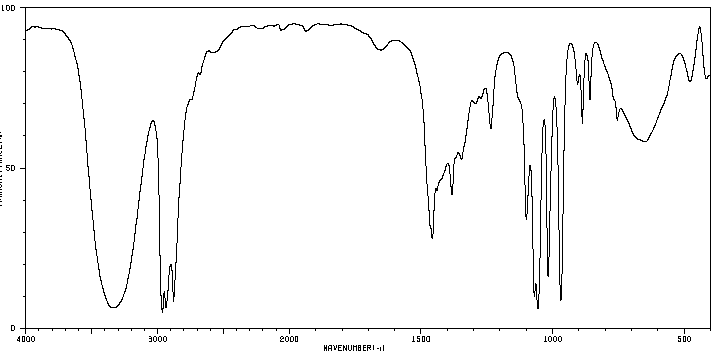 Bài 3. Hợp chất hữu cơ X được sử dụng làm dung môi trong công nghiệp. Phần trăm khối lượng các nguyên tố trong X như sau: 60%C, 13,33%H, còn lại là O. Biết tỉ khối của X so với không khí bằng 2,07. Xác định công thức phân tử của X. Biết phổ hồng ngoại của X như hình bên. Từ phổ hồng ngoại, hãy xác định nhóm chức nào có mặt trong X. Viết công thức cấu tạo thu gọn (dự đoán) của X. Bài 4. Hợp chất hữu cơ Y là chất lỏng không màu, có mùi hơi ngọt, được sản xuất với quy mô lớn trong công nghiệp vì những ứng dụng quan trọng của nó. Biết trong Y, tỉ lệ khối lượng các nguyên tố như sau: mC : mH : mO = 6 : 1 : 2. Y có phổ khối lượng MS và phổ hồng ngoại IR như sau: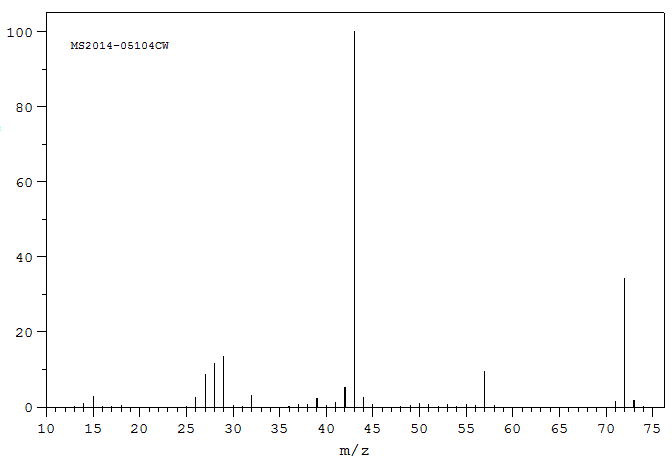 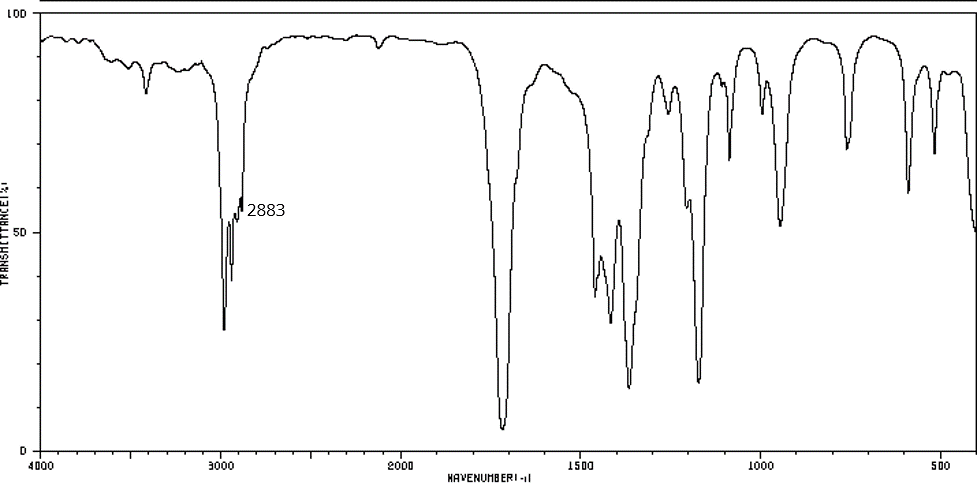 	Hãy xác định công thức phân tử, dự đoán nhóm chức có trong Y, viết công thức cấu tạo thu gọn của Y.Bài 5. Đốt cháy hoàn toàn 1,32 gam một alkane X trong O2 dư, thu được 2,231 lít CO2 (ở đkc) và m gam H2O. Tìm công thức phân tử của X. Tính m.Đốt cháy hoàn toàn 2,7 gam một alkyne Y trong O2 dư, thu được V lít CO2 (ở đkc) và 2,7 gam H2O. Tìm công thức phân tử của Y. Tính V. Đốt cháy hoàn toàn m gam một alkyl benzene Z trong O2 dư, thu được 17,353 lít CO2 (ở đkc) và 7,2 gam H2O. Tìm công thức phân tử của Z. Tính m.Bài 6. Gọi tên các alcohol sau và cho biết bậc của chúng:       a) CH3CH2CH2CH2OH               b) CH3CH(OH)CH2CH3       c) (CH3)3COH               d) (CH3)2CHCH2CH2OH       e) CH2=CH-CH2OHBài 7. Hãy viết công thức cấu tạo và gọi tên các đồng phân alcohol ứng với công thức phân tử C4H10O, các đồng phân aldehyde và ketone của C4H8O, các đồng phân carboxylic acid của C4H8O2.Bài 8. Nhận biết các chất hữu cơ sau đây đựng trong các bình không nhãn: acetic acid; acetaldehyde; formic acid, acrylic acid và acetylene.Bài 9. Hỗn hợp A chứa glycerol và một alcohol đơn chức. Cho 20,30 gam A tác dụng với Na dư thu được 5,57775 lít H2 ( đkc). Mặt khác 8,12 gam A hòa tan vừa hết 1,96 g Cu(OH)2. Xác định CTPT, tính % về khối lượng của alcohol đơn chức trong hỗn hợp A.Bài 10. Cho 28,2 gam hỗn hợp hai alcohol no đơn chức kế tiếp nhau trong dãy đồng đẳng tác dụng hết với Na (dư) sinh ra 9,29625 lít H2 (đkc). Xác định CTPT và viết CTCT của hai alcohol trên và tính % về khối lượng của chúng trong hỗn hợp, biết các phản ứng xảy ra hoàn toàn.Bài 11. Cho m gam một alcohol no, đơn chức mạch hở X qua bình đựng CuO (dư), nung nóng. Sau khi phản ứng hoàn toàn, khối lượng chất rắn trong bình giảm 0,32 gam. Hỗn hợp hơi thu được có tỉ khối đối với hydrogen là 15,5. Tính giá trị của m.Bài 12. Cho hỗn hợp X gồm ethanol và phenol tác dụng với Na (dư) thu được 3,36 lít khí hydrogen (đktc). Nếu hỗn hợp X trên tác dụng với nước bromine vừa đủ, thu được 19,86 gam kết tủa trắng 2,4,6-tribromophenol. Tính thành phần phần trăm theo khối lượng của phenol trong hỗn hợp.Bài 13. Đem oxi hóa 2,61 gam aldehyde X bằng nước bromine thì thu được 4,05 gam carboxylic acid tương ứng. Xác định công thức cấu tạo của aldehyde.Bài 14. Cho 8,6 gam aldehyde mạch không nhánh A tác dụng với lượng (dư) dung dịch AgNO3/NH3 tạo 43,2 gam Ag. Xác định công thức phân tử của A.Câu 15. Đốt cháy hoàn toàn 0,1 mol một carboxylic acid đơn chức cần vừa đủ V lít O2 (đkc), thu được 0,3 mol CO2 và 0,2 mol H2O. Tính giá trị của V.Câu 16. Hỗn hợp X gồm acetic acid, formic acid và oxalic acid. Khi cho m gam X tác dụng với NaHCO3 (dư) thì thu được 17,353 lít khí CO2 (đkc). Mặt khác, đốt cháy hoàn toàn m gam X cần 9,916 lít khí O2 (đkc), thu được 35,2 gam CO2 và y mol H2O. Tính giá trị của y.SỞ GIÁO DỤC VÀ ĐÀO TẠO HÀ NỘITRƯỜNG THPT TRẦN PHÚ-HOÀN KIẾMNỘI DUNG ÔN TẬP KIỂM TRA CUỐI KÌ 2Môn: Hóa học - Lớp 11Năm học: 2023-2024C5H12C6H14C4H8 (mạch hở)C5H10 (mạch hở)C5H8 (alkyne)C8H10 (có vòng benzene)methane + Cl2 (1:1)propane + Br2 (1:1)2,2-dimethylpropane + Cl2 (1:1)cracking decane → hexane (viết công thức phân tử)cracking decane → hexane (viết công thức phân tử)ethylene + H2but-1-ene + Br2 propene + HBr → sản phẩm chính2-methylpropene + H2O → sản phẩm chínhtrùng hợp ethylenetrùng hợp propeneethylene + dung dịch KMnO4acetylene + H2 dư (xúc tác Ni)propyne + Br2 dưacetylene + HCl (1:1)acetylene + H2Oacetylene + AgNO3/NH3but-1-yne + AgNO3/NH3CH≡C-CH=CH2 + H2 dư (Ni)CH2=CH-CH=CH2 + Br2 dưCH≡C-C≡CH + AgNO3 dư/NH3benzene + Br2 (xúc tác FeBr3)benzene + HNO3 đặc (xúc tác H2SO4 đặc)toluene + Cl2 (xúc tác FeCl3)benzene + Cl2 dư (ánh sáng)toluene + hơi Br2 (ánh sáng)benzene + H2 dư (xúc tác Ni)